Всероссийский Заочный Финансово- Экономический ИнститутКонтрольная работа по дисциплине "Теория экономического анализа"                   Исполнитель: Бондина Ю.В.                   Специальность: Бух. учет: анализ и аудит                   Курс: IV, второе высшее образование                  2-ой год обучения                                                          Руководитель: Моточенкова Я. Ю.Челябинск, 2009.СодержаниеЗадача 1                                                                                                                       3Задача 2                                                                                                                       4Задача 3                                                                                                                       6Задача 4                                                                                                                       9Задача 5                                                                                                                      10Задача 6                                                                                                                      15Список литературы                                                                                                   16Задача 1Преобразуйте выражение   в модель, отражающую зависимость среднегодовой  выработки одного рабочего () от среднечасовой выработки одного рабочего (), средней продолжительности рабочего дня () и среднего количества дней, проработанных одним рабочим за год ().Условные обозначения:- среднегодовая производительность труда одного рабочего; - объем выпуска продукции за год; - среднесписочная численность рабочих за год.Решение:Исходная модель:Объем выпускаемой продукции за год () можно рассчитать по формуле:отсюда:Среднегодовая выработка одного рабочего:Ответ: в результате преобразования выражения  получилась модель    , которая отражает зависимость среднегодовой  выработки одного рабочего () от среднечасовой выработки одного рабочего (), средней продолжительности рабочего дня () и среднего количества дней, проработанных одним рабочим за год ().Задача 2Способом долевого участия определите раздельное влияние изменения среднегодовой стоимости внеоборотных и оборотных активов на изменение рентабельности всех активов.Определите при расчетах способом долевого участия долю прироста (снижения) каждого вида активов (в долях единицы) в общей сумме прироста всех активов. Затем величину влияния изменения стоимости активов на их рентабельность распределите пропорционально доле участия в этом каждого из видов активов.Решение:Таблица 1Исходная информация для проведения факторного анализаРентабельность активов найдем как отношение прибыли предприятия к среднегодовой стоимости активов:Найдем отклонение каждого фактора:Найдем отклонение рентабельности активов за счет внеоборотных активов:Найдем отклонение рентабельности активов за счет оборотных активов:Баланс отклонений способу долевого участия:Вывод:Увеличение доли среднегодовой стоимости внеоборотных активов в общей сумме всех активов на 5400 тыс. руб. привело к снижению рентабельности всех активов на 0,54 %.Снижение доли среднегодовой стоимости оборотных активов в общей сумме всех активов  на 2900 тыс. руб. привело к увеличению рентабельности всех активов на 0,29 %.Задача 3.Рассчитайте влияние трудовых факторов на изменение выручки от продаж, применив способ абсолютных разниц и интегральный метод факторного анализа. Сопоставьте результаты расчетов.Интегральный метод позволяет устранить недостаток способа элиминирования, когда в расчетах исходят из того, что факторы изменяются независимо друг от друга. На самом же деле возникает дополнительное изменение результативного показателя, так как факторы действуют взаимосвязано.Решение:Таблица 2Исходная информация для проведения факторного анализа		Интегральный метод применяется в детерминированном факторном анализе в мультипликационных, кратных и комбинированных моделях. Данный метод позволяет разложить дополнительный прирост результативного показателя в связи с взаимодействием факторов между ними.Расчет влияния факторов на результативный показатель интегральным методом для трехфакторной мультипликативной модели:(-4437990)+(-2699490)+(-4292490)=(-11429970) руб.(-11430000)-(-11429970)=(-30) руб.Из рассчитанных данных интегральным методом можно сделать выводы, что:-снижение среднедневной выработки продукции одним рабочим на 30 руб. привело к снижению выручки от продаж на 4292,5 тыс. руб.-снижение количества отработанных дней в среднем за год одним рабочим на 5 дней. привело к снижению выручки от продаж на 2699,5 тыс. руб.-среднегодовая численность рабочих на 20 человек привело к снижению выручки от продаж на 4438 тыс. руб.Рассчитаем влияние трудовых факторов на изменение выручки от продаж, применив способ абсолютных разниц.Баланс отклонений влияния факторов:Из рассчитанных данных способом абсолютных разниц можно сделать выводы, что:-снижение среднедневной выработки продукции одним рабочим на 30 руб. привело к снижению выручки от продаж на 4176 тыс. руб.-снижение количества отработанных дней в среднем за год одним рабочим на 5 дней. привело к снижению выручки от продаж на 2697 тыс. руб.-среднегодовая численность рабочих на 20 человек привело к снижению выручки от продаж на 4557 тыс. руб.Сопоставим результаты расчетов влияние факторов на изменение выручки от продаж  способом абсолютных разниц и интегральным методом.Таблица 3.Сопоставление результатов влияния факторов при методе абсолютных разниц и интегральном методеИз сопоставления результатов расчетов видно, что общий результат изменения выручки от продаж одинаковый (-11430 тыс. руб.), но изменения за счет факторов отличаются. Это происходит из-за того, что происходит дополнительное изменение результативного показателя, т.к. факторы действуют взаимосвязано.Задача 4.Индексным методом проанализируйте влияние факторов на изменение результативного показателя — себестоимости реализованной продукции.Решение:Таблица 4Исходная информация для проведения факторного анализаПроверка:За счет изменения себестоимости единицы продукции по каждому товару произошло увеличение общей себестоимости на 18%, что в абсолютном выражении составило: = 19340 – 16320 = 3020 руб.Выводы: За счет изменения количества выработки продукции влияние на себестоимость реализованной продукции в целом уменьшилось на 5%, а за счет изменения себестоимости продукции влияние на себестоимость реализованной продукции в целом увеличилось на 18%.Задача 5.Осуществите сравнительную рейтинговую оценку деятельности пяти акционерных обществ (АО) на основе исходной информации о пяти финансовых показателях аij и коэффициентах их значимости Кj.Таблица 5.Исходная информация для проведения анализаДля комплексной оценки хозяйственной деятельности организации используйте два метода:-метод суммы мест;-метод расстояний.Сопоставьте результаты расчетов по двум методам. Выявите и объясните причины различий.При применении метода суммы мест суммируются места, достигнутые организациями по отобранным показателям: наименьшая сумма мест означает первое место в рейтинге организаций и т.д.Комплексная оценка  каждой организации вычисляется по формуле:,где - место, присваиваемое каждому значению показателя (j=1,…,n);порядковый номер организации.Критерий оценки наилучшей организации-min .При использовании метода многомерного сравнительного анализа, основанного на методе расстояний, учитываются как абсолютные значения сравниваемых показателей, так и степень их отклонений от эталона.Наилучшее с экономической точки зрения значение каждого из сравниваемых показателей аij принимается за эталон. Затем создается матрица стандартизованных коэффициентов хij по алгоритму хij = аij / mах аij.Все элементы матрицы координат возводятся в квадрат. Из суммы квадратов показателей, выбранных для комплексной оценки, извлекается квадратный корень для получения показателя обобщающей рейтинговой оценки Ri. Алгоритм расчета: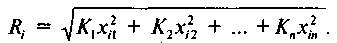 Результаты расчетов сведите в следующую таблицу. Наибольшее значение Ri. соответствует первому месту.Решение:Метод сумм При применении метода суммы мест суммируются места, достигнутые организациями по отобранным показателям: наименьшая сумма мест означает первое место в рейтинге организаций и т.д.Комплексная оценка  каждой организации вычисляется по формуле:,где - место, присваиваемое каждому значению показателя (j=1,…,n);порядковый номер организации.Критерий оценки наилучшей организации-min .Таблица 6Матрица стандартных коэффициентов присваемых каждому предприятию по каждому финансовому показателюПо итогам суммы мест предприятие №4 имеет наивысший рейтинг, ему присваивается первое место. Предприятия №1 и №2 имеет одинаковый рейтинг, но так как предприятие №1 имеет большее количество первых мест, то ему присваивается второе место, а предприятию №2 присваивается третье место. Предприятию №3 присваивается четвертое место, а предприятию №5 присваивается пятое место.Метод расстояний:Учитываются как абсолютные значения сравниваемых показателей, так и степень их отклонений от эталона.Наилучшее с экономической точки зрения значение каждого из сравниваемых показателей аij принимается за эталон. Затем создается матрица стандартизованных коэффициентов хij по алгоритму хij = аij / mах аij:Таблица 7Матрица стандартизированных коэффициентовВсе элементы матрицы координат возводятся в квадрат. Из суммы квадратов показателей, выбранных для комплексной оценки, извлекается квадратный корень для получения показателя обобщающей рейтинговой оценки Ri.Таблица 8Результаты расчетов обобщающей рейтинговой оценкиТаким образом, первое место занимает АО под номером 3, т.е. оно имеет самую высокую рейтинговую оценку по сравнению с остальными предприятиями, это означает, что на предприятии самые высокие показатели ликвидности, устойчивости и рентабельности.Сопоставим результаты расчетов.Таблица 9Сопоставление результатов расчетовСопоставив результаты расчетов видно, что рейтинговые оценки мест не совпадают, это произошло из-за коэффициента значимости финансовых показателей.Так как коэффициент рентабельности продаж  имеет наибольший коэффициент значимости, то его рейтинговая оценка является основополагающей в итоговой рейтинговой оценке методом расстояний. Если проанализировать отдельно рейтинговые оценки по каждому виду финансового показателя, то видно, что наибольшая рентабельность продаж  у предприятия под номером 3, а значит, хотя данное предприятие находится по сумме мест на 4 месте, в рейтинговой оценке методом расстояний оно займет позицию гораздо выше, чем 4 место. На последнем плане лежат рейтинговые оценки коэффициента ликвидности и коэффициента оборачиваемости оборотных средств. В данном случае наибольшую по этим показателям имеют: по коэффициенту ликвидности предприятие №4, а по коэффициенту оборачиваемости оборотных активов предприятие №1, а это значит, что в рейтинговой оценке методом расстояний они займут позиции гораздо ниже, чем в рейтинговой оценке суммы мест.В итоге рейтинговая оценка методом расстояний сглаживает показания рейтинговой оценке суммы мест и вносит в нее свои коррективы.Задача 6.Определите сумму переменных расходов, если выручка от продаж составила 700 тыс. руб., а доля маржинального дохода — 30%.Решение:		Маржинальный анализ базируется на особенностях функциональной зависимости и определенных соотношениях между постоянными и переменными затратами, а так же объемом продаж и прибылью. Из этого следует, что разность между выручкой и переменными затратами образуют маржинальный доход, который может быть представлен также в виде суммы постоянных затрат, и прибыли от реализации.Переменные затраты = Выручка — Маржинальный доход		Рассчитаем сумму маржинального дохода:Маржинальный доход = Доля маржинального дохода х ВыручкаМаржинальный доход = 700 тыс. руб. х 30% = 210 тыс. руб.		Найдем сумму переменных затрат:Переменные затраты  = 700 тыс. руб. – 210 тыс. руб. = 490 тыс. руб.		Ответ: сумма переменных расходов равна  490000 руб.Список литературыБаканов М.И., Мельник М.В., Шеремет А.Д. Теория экономического анализа. – М.: Финансы и статистика, 2005.Ковалев В.В., Волкова О.Н. Анализ хозяйственной деятельности предприятия. - М.; Проспект, 2004.Маркин Ю.П. Теория экономического анализа: учебное пособие / Ю.П. Маркин. – М.: КНОРУС, 2006.Пястолов С.М. Анализ финансово-хозяйственной деятельности предприятия. – М.: Мастерство, 2003.Савицкая Г.В. Анализ хозяйственной деятельности предприятия: Учебник. -3- е изд.,– М.: ИНФРА – М, 2005. – 330 с.Савицкая Г.В. Теория анализа хозяйственной деятельности: учебное пособие. – М.: ИНФРА-М, 2005.Шеремет А.Д. Теория экономического анализа. – М.: ИНФРА-М, 2005.Экономический  анализ: Учебник для вузов / под ред. Л.Т. Гиляровской. –2-е изд.,- М.: ЮНИТИ – ДАНА, 2004. ПоказательИдентификаторПредыдущий годОтчетный годИзменение(+;-)Чистая прибыль, тыс. руб. П9 6008  500-1 100Среднегодовая стоимость внеоборотных активов, тыс. руб.55 40060800+5 400Среднегодовая стоимость оборотных активов, тыс. руб.34 60031 700-2 900Среднегодовая стоимость всех активов, тыс. руб.90 00092 500+2 500ПоказательИдентификаторБизнес-планОтчетИзменение(+;-)Выручка от продаж, тыс. руб. N136 710125 280-11430Среднегодовая численность рабочих, чел. R600580-20Количество отработанных дней в среднем за год одним рабочим, дни D245240-5Среднедневная выработка продукции одним рабочим, руб. 930900-30ПоказателиИдентификаторМетодом абсолютных разницИнтегральным методомИзменение выручки от продаж, тыс. руб.N-11430,0-11430,0В том числе за счет:среднегодовой численности рабочихR-4557,0-4438,0количества отработанных дней в среднем за год одним рабочимD-2697,0-2700,0среднедневной выработки продукции одним рабочим-4176,0-4292,0Вид продукцииВыработано продукции (q), шт.Выработано продукции (q), шт.Себестоимость продукции (z), руб.Себестоимость продукции (z), руб.Себестоимость на ед. прод. (р), руб.Себестоимость на ед. прод. (р), руб.Вид продукцииПред. годОтчетный годПред. годОтчетный годПред. годОтчетный годА252732034012,8012,59В40401502003,755,00С20121401807,0015,00Номер АО и КjФинансовые показатели для комплексной оценки (aij)Финансовые показатели для комплексной оценки (aij)Финансовые показатели для комплексной оценки (aij)Финансовые показатели для комплексной оценки (aij)Финансовые показатели для комплексной оценки (aij)Номер АО и Кjкоэффициент ликвидностикоэффициент оборачиваемости оборотных активоврентабельность продаж, %рентабельность капитала, %доля собственного капитала в совокупном капитале, %А1234511,53,530281421,83,225262031,43,135243042,02,726381851,62,2242135Кj22433№АОРаспределение мест между организациямиРаспределение мест между организациямиРаспределение мест между организациямиРаспределение мест между организациямиРаспределение мест между организациямиИтого сумма местМесто в рейтинге№АО12345Итого сумма местМесто в рейтинге141225142222433143353142154414314131535551195Номер АОФинансовые показателиФинансовые показателиФинансовые показателиФинансовые показателиФинансовые показателиНомер АО1234510,75I0,860,740,4020,90,910,710,680,5730,70,89I0,630,864I0,770,74I0,5150,80,630,690,55IНомер АОКвадраты стандартизированных коэффициентов с учетом КjКвадраты стандартизированных коэффициентов с учетом КjКвадраты стандартизированных коэффициентов с учетом КjКвадраты стандартизированных коэффициентов с учетом КjКвадраты стандартизированных коэффициентов с учетом КjРейтинговая оценкаМестоНомер АО12345Рейтинговая оценкаМесто11,1252,0002,9581,6430,4802,86321,6201,6562,0161,3870,9752,77530,9801,5844,0001,1912,2193,16142,0001,1862,1903,0000,7803,03251,2800,7941,9040,9083,0002,814№ АОМесто в рейтингеМесто в рейтинге№ АОМетод суммМетод расстояний123235341412554